.Intro: 32 countSIDE ROCK, RECOVER, CROSS TOE STRUT, SIDE ROCK, RECOVER, CROSS TOE STRUTROCKING CHAIR, PIVOT 1/4,  PIVOT 1/4FORWARD TOE STRUT, FORWARD TOE STRUT, BACK TOE STRUT, BACK TOE STRUTROCKING CHAIR, PIVOT 1/4,  PIVOT 1/4TRIPLE RIGHT, ROCK BACK, RECOVER, TRIPLE LEFT, ROCK BACK, RECOVERFORWARD TOE STRUT, FORWARD TOE STRUT, BACK TOE STRUT, BACK TOE STRUTREPEATHallelujah (I Love Her So)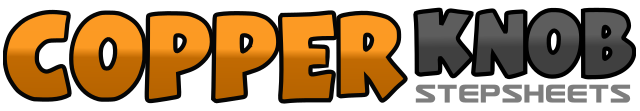 .......拍数:48墙数:1级数:Beginner.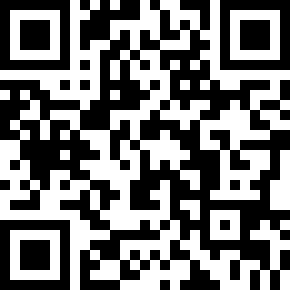 编舞者:Maggie Hicks (USA) - July 2011Maggie Hicks (USA) - July 2011Maggie Hicks (USA) - July 2011Maggie Hicks (USA) - July 2011Maggie Hicks (USA) - July 2011.音乐:Hallelujah I Love Her So - Ray CharlesHallelujah I Love Her So - Ray CharlesHallelujah I Love Her So - Ray CharlesHallelujah I Love Her So - Ray CharlesHallelujah I Love Her So - Ray Charles........1-2Right side rock, recover left3-4Step right toe over left, step down on right heel5-6Left side rock, recover right7-8Step left toe over right, steep down on left heel1-2Rock right forward, recover left3-4Rock right back, recover left5-6Step right forward, pivot 1/4 left (9:00)7-8Step right forward, pivot 1/4 left (6:00)1-2Step right toe forward, step down on right heel3-4Step left toe forward, step down on left heel5-6Step right toe back, step down on right heel7-8Step left toe back, step down on left heel1-2Rock right forward, recover left3-4Rock right back, recover left5-6Step right forward, pivot 1/4 left (3:00)7-8Step right forward, pivot 1/4 left (12:00)1&2Step right to right, step left next to right, step right to right3-4Rock left behind right, recover right5&6Step left to left, step right next to left, step left to left7-8Rock right behind left, recover left1-2Step right toe forward, step down on right heel3-4Step left toe forward, step down on left heel5-6Step right toe back, step down on right heel7-8Step left toe back, step down on left heel